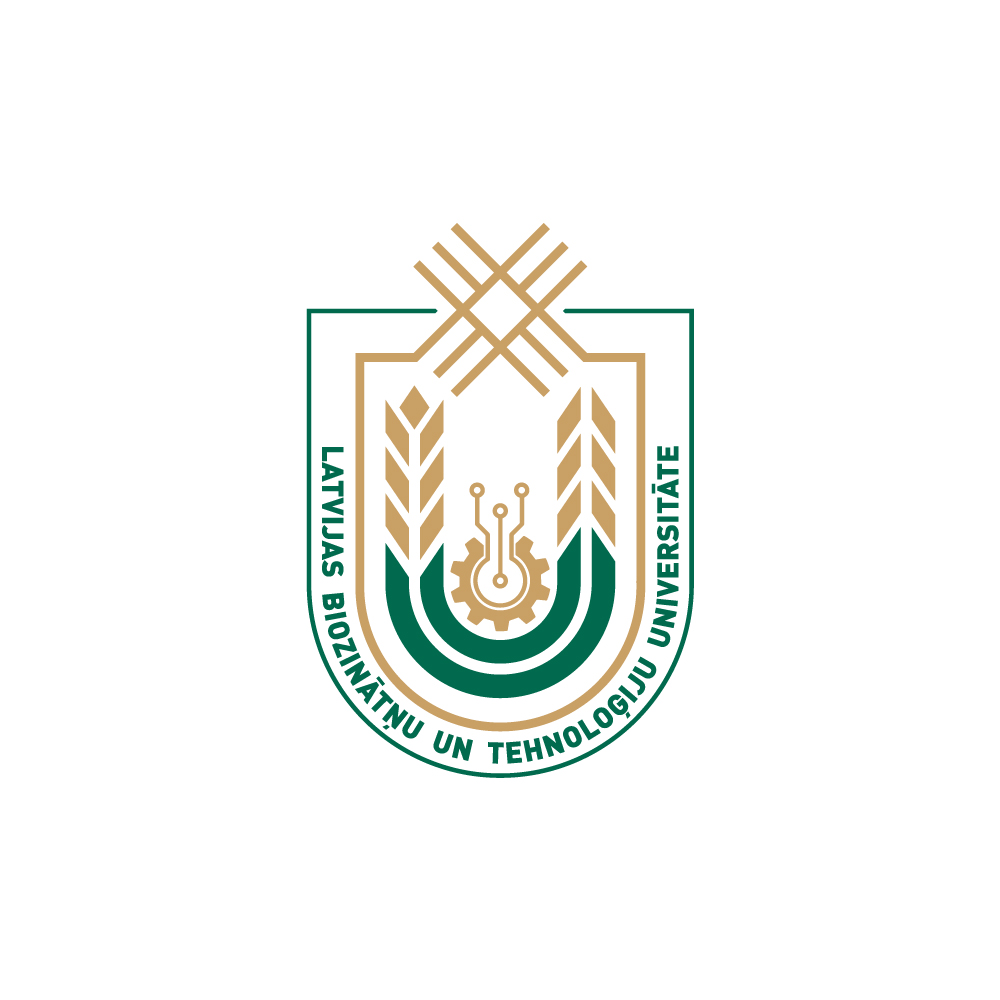 Latvijas Biozinātņu un tehnoloģiju universitātesrektorei Irinai PilvereiLūdzu izskatīt jautājumu par akadēmiskā atvaļinājuma piešķiršanu*:no	     	līdz		 * Saskaņā ar 24.08.2004. MK noteikumi Nr.740 "Noteikumu par stipendijām" 19. punktu un 14.06.2023. LBTU Senāta lēmuma Nr. 11-119 „LBTU doktora studiju nolikuma” 8.3. punktu, akadēmiskā atvaļinājuma laikā netiek  izmaksāta stipendija.Akadēmiskā atvaļinājuma pieprasījuma iemesls:Pavaddokumenti:Ārsta slēdziens 		bērna dzimšanas apliecības kopija 		darba plāns VSAA izziņa			apliecinājums par studijām ārzemēs 	*norāda tekstu “DOKUMENTS PARAKSTĪTS AR DROŠU ELEKTRONISKU PARAKSTU UN SATUR LAIKA ZĪMOGU”, ja iesniegumu visi paraksta elektroniskiPretendenta personas dati:Pretendenta personas dati:vārds, uzvārds:Doktora studiju programma:personas kods:Doktora studiju programma:matrikulas Nr.:studiju laiks:Stažēšanās ārzemēsBērna kopšanas atvaļinājumsPapildlaiks promocijas darba izstrādāšanaiVeselības apstākļiĢimenes apstākļiSociālie apstākļi Doktoranta paraksts:/atšifrējums*/Datums:Zinātniskā vadītāja paraksts:/atšifrējums*/Datums:Doktora studiju programmas direktora/res paraksts:/atšifrējums*/Datums: